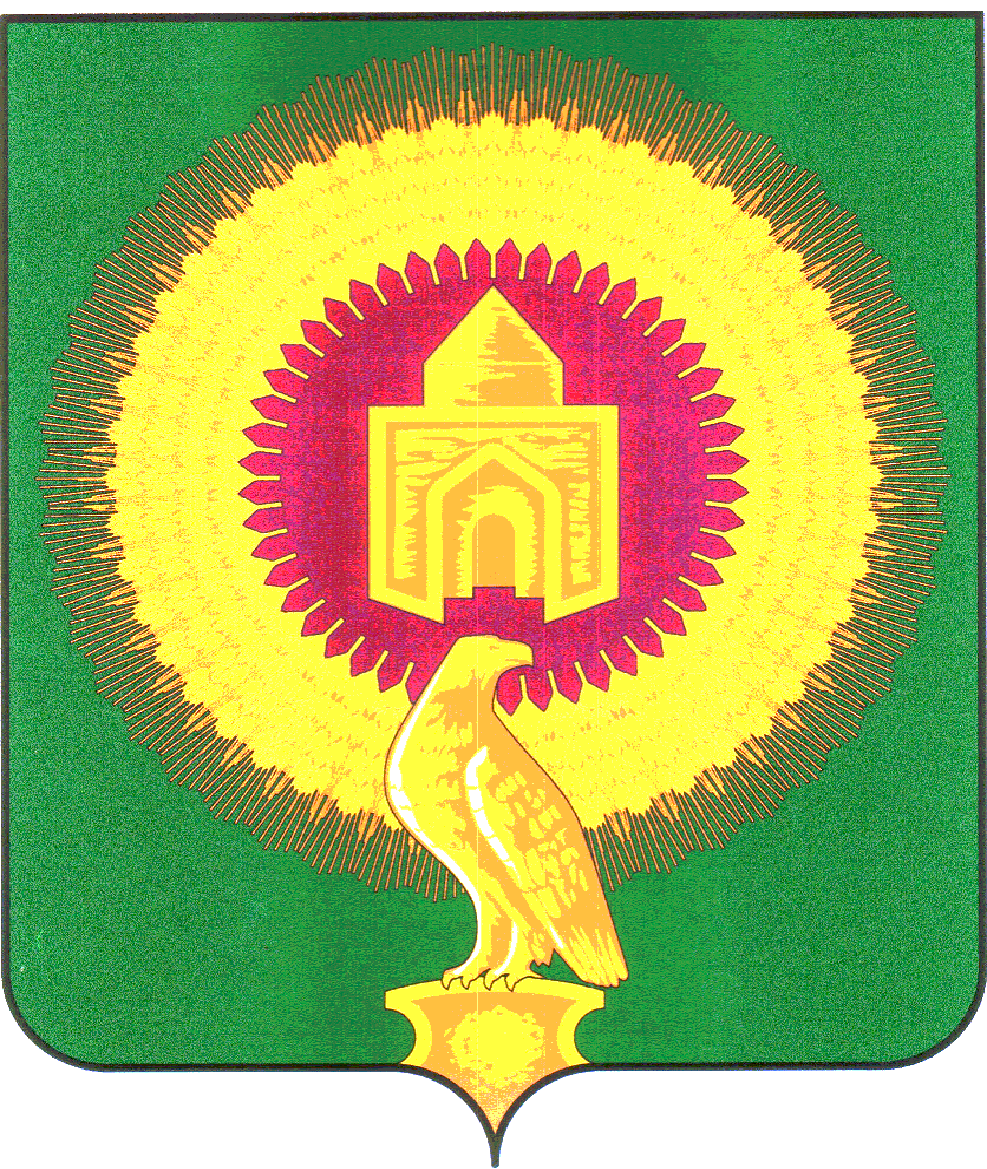 СОВЕТ ДЕПУТАТОВАЯТСКОГО СЕЛЬСКОГО ПОСЕЛЕНИЯВАРНЕНСКОГО МУНИЦИПАЛЬНОГО РАЙОНАЧЕЛЯБИНСКОЙ ОБЛАСТИРЕШЕНИЕот  11 июля  2018 года № 17«О внесении изменений и дополнений в бюджет Аятского сельскогопоселения на 2018 год и на плановыйпериод 2019 и 2020 годов»	Совет депутатов Аятского сельского поселенияРЕШАЕТ:1. Внести в бюджет Аятского сельского поселения на 2018 год и на плановый период 2019 и 2020 годов, принятый Решением Совета депутатов Аятского сельского поселения от 11 декабря  2017 года  № 26 (с изменениями от 03 апреля 2018 года № 6) следующие изменения:1) в ст. 1 п.1 пп.1 слова «в сумме 5985,90 тыс. рублей» заменить  на слова «в сумме  
12578,46 тыс. рублей», в том числе безвозмездные поступления от других бюджетов бюджетной системы Российской Федерации слова «в сумме 4438,90 тыс. рублей» заменить  на слова «в сумме 10964,46 тыс. рублей»; 2) в ст. 1 п.1 пп.2 слова «в сумме 7289,28 тыс. рублей» заменить  на слова «в сумме  
13881,84 тыс. рублей».- приложение 4 изложить в новой редакции (приложение № 1 к настоящему Решению);- приложение 6 изложить в новой редакции (приложение № 2 к настоящему Решению).2. Настоящее Решение вступает в силу со дня его подписания и обнародования.Глава Аятского сельского поселения                                         А.А. ЛосенковПредседатель Совета депутатов                                                   О.В. ЧеркашинаПриложение 1к  решению «О внесении изменений и дополненийв бюджет Аятского сельского поселения на 2018 год и на плановый период 2019 и 2020 годов»от 11 июля  2018 года  № 17Приложение 4к решению «О бюджете Аятского сельского поселенияна 2018 год и на плановый период 2019 и 2020 годов»от 11 декабря 2017 года №  26Распределение бюджетных ассигнований по разделам, подразделам, целевым статьям (муниципальным программам и непрограммным направлениям деятельности), группам (группам и подгруппам) видов расходов бюджета Аятского сельского поселенияВарненского муниципального района за 1 полугодие 2018 годатыс.руб.Приложение 2к  решению «О внесении изменений и дополненийв бюджет Аятского сельского поселения на 2018 год и на плановый период 2019 и 2020 годов»от 11 июля  2018 года  № 17Приложение 6к решению «О бюджете Аятского сельского поселенияна 2018 год и на плановый период 2019 и 2020 годов»от 11 декабря 2017 года №  26Ведомственная структура расходов бюджета Аятского сельского поселения Варненского муниципального района за 1 полугодие 2018 года                                                                                                                                                      тыс.руб.Наименование показателяКБККБККБККБКСуммаНаименование показателяРазделПодразделКЦСРКВРСумма123456ВСЕГО:13 881,84ОБЩЕГОСУДАРСТВЕННЫЕ ВОПРОСЫ012 822,03Функционирование высшего должностного лица субъекта Российской Федерации и муниципального образования0102503,95Расходы общегосударственного характера01029900400000503,95Глава муниципального образования01029900420301503,95Расходы на выплаты персоналу в целях обеспечения выполнения функций государственными (муниципальными) органами, казенными учреждениями, органами управления государственными внебюджетными фондами01029900420301100503,95Функционирование Правительства Российской Федерации, высших исполнительных органов государственной власти субъектов Российской Федерации, местных администраций01041 644,74Расходы общегосударственного характера010499004000001 641,74Центральный аппарат010499004204011 641,74Расходы на выплаты персоналу в целях обеспечения выполнения функций государственными (муниципальными) органами, казенными учреждениями, органами управления государственными внебюджетными фондами01049900420401100701,90Закупка товаров, работ и услуг для обеспечения государственных (муниципальных) нужд01049900420401200915,51Межбюджетные трансферты0104990042040150024,33Уплата налога на имущество организаций,земельного и транспортного налога010499089000003,00Уплата налога на имущество организаций, земельного и транспортного налога государственными органами010499089204013,00Иные бюджетные ассигнования010499089204018003,00Обеспечение деятельности финансовых, налоговых и таможенных органов и органов финансового (финансово-бюджетного) надзора0106673,33Расходы общегосударственного характера01069900400000673,33Центральный аппарат01069900420401673,33Расходы на выплаты персоналу в целях обеспечения выполнения функций государственными (муниципальными) органами, казенными учреждениями, органами управления государственными внебюджетными фондами01069900420401100580,20Закупка товаров, работ и услуг для обеспечения государственных (муниципальных) нужд0106990042040120093,13НАЦИОНАЛЬНАЯ ОБОРОНА02108,20Мобилизационная и вневойсковая подготовка0203108,20Подпограмма "Допризывная подготовка молодежи в Челябинской области"02031940000000108,20Осуществление полномочий по первичному воинскому учету на территориях, где отсутствуют военные комиссариаты02031940251180108,20Расходы на выплаты персоналу в целях обеспечения выполнения функций государственными (муниципальными) органами, казенными учреждениями, органами управления государственными внебюджетными фондами0203194025118010098,20Закупка товаров, работ и услуг для обеспечения государственных (муниципальных) нужд0203194025118020010,00НАЦИОНАЛЬНАЯ БЕЗОПАСНОСТЬ И ПРАВООХРАНИТЕЛЬНАЯ ДЕЯТЕЛЬНОСТЬ03623,13Обеспечение пожарной безопасности0310623,13Муниципальные программы Варненского муниципального района03107007000000623,13Муниципальная программа "Снижение рисков и смягчение последствий чрезвычайных ситуаций природного и техногенного характера в Варненском муниципальном районе Челябинской области на 2017-2018 годы"03107007620000623,13Закупка товаров, работ и услуг для обеспечения государственных (муниципальных) нужд03107007620000200623,13НАЦИОНАЛЬНАЯ ЭКОНОМИКА044 880,02Дорожное хозяйство (дорожные фонды)04094 880,02Подпрограмма «Развитие и совершенствование сети автомобильных дорог общего пользования в Челябинской области»040918100000003 789,20Субсидии местным бюджетам для софинансирования расходных обязательств, возникающих при выполнении полномочий органов местного самоуправления по вопросам местного значения040918101000003 789,20Закупка товаров, работ и услуг для обеспечения государственных (муниципальных) нужд040918101001602003 789,20Муниципальные программы Варненского муниципального района040970070000001 090,82Муниципальная программа "Содержание , ремонт и капитальный ремонт автомобильных дорог общего пользования Варненского муниципального района Челябинской области на 2018 год"040970075600001 090,82Закупка товаров, работ и услуг для обеспечения государственных (муниципальных) нужд040970075600002001 090,82ЖИЛИЩНО-КОММУНАЛЬНОЕ ХОЗЯЙСТВО053 017,23Благоустройство05031 426,40Благоустройство050399060000001 426,40Уличное освещение050399060001001 426,40Закупка товаров, работ и услуг для обеспечения государственных (муниципальных) нужд050399060001002001 426,40Другие вопросы в области жилищно-коммунального хозяйства05051 590,82Субсидии местным бюджетам для софинансирования расходных обязательств, возникающих при выполнении полномочий органов местного самоуправления по вопросам местного значения050516001000001 200,00Строительство, модернизация, реконструкция и капитальный ремонт объектов систем водоснабжения, водоотведения и очистки сточных вод, а также очистных сооружений канализации050516001002201 200,00Закупка товаров, работ и услуг для обеспечения государственных (муниципальных) нужд050516001002202001 200,00Муниципальные программы Варненского муниципального района05057007000000390,82Муниципальная программа "Комплексное развитие систем коммунальной инфраструктуры Варнеского муниципального района Челябинской области на 2015-2025 годы"05057007700000390,82Закупка товаров, работ и услуг для обеспечения государственных (муниципальных) нужд05057007701000200390,82КУЛЬТУРА, КИНЕМАТОГРАФИЯ081 237,60Культура08011 237,60Муниципальные программы Варненского муниципального района08017007000000564,59Муниципальная программа "Развитие сферы культуры в Варненском муниципальном районе на 2017-2019 годы"08017007810000564,59Расходы на выплаты персоналу в целях обеспечения выполнения функций государственными (муниципальными) органами, казенными учреждениями, органами управления государственными внебюджетными фондами08017007814100100561,19Закупка товаров, работ и услуг для обеспечения государственных (муниципальных) нужд080170078141002003,09Иные бюджетные ассигнования080170078189418000,31Учреждения культуры и мероприятия в сфере культуры и кинематографии08019904400000673,01Обеспечение деятельности (оказание услуг) подведомственных казенных учреждений08019904409900673,01Расходы на выплаты персоналу в целях обеспечения выполнения функций государственными (муниципальными) органами, казенными учреждениями, органами управления государственными внебюджетными фондами08019904409901100571,03Закупка товаров, работ и услуг для обеспечения государственных (муниципальных) нужд08019904409901200101,99СОЦИАЛЬНАЯ ПОЛИТИКА1038,94Социальное обеспечение населения100338,94Подпрограмма "Повышение качества жизни граждан пожилого возраста и иных категорий граждан"1003282000000038,94Осуществление мер социальной поддержки граждан, работающих и проживающих в сельских населенных пунктах и рабочих поселках Челябинской области1003282027560038,94Социальное обеспечение и иные выплаты населению1003282027560030038,94ФИЗИЧЕСКАЯ КУЛЬТУРА И СПОРТ111 154,70Физическая культура11011 154,70Муниципальные программы Варненского муниципального района1101700700000051,00Муниципальная программа "Развитие физической культуры и спорта в Варненском муниципальном районе Челябинской области на 2018-2020 годы"1101700764000051,00Закупка товаров, работ и услуг для обеспечения государственных (муниципальных) нужд1101700764000020051,00Другие мероприятия по реализации государственных функций110199009000001 103,70Реализация государственных функций в области физической культуры и спорта110199000487001 103,70Закупка товаров, работ и услуг для обеспечения государственных (муниципальных) нужд110199000487002001 103,70Наименование показателяКБККБККБККБККБКСуммаНаименование показателяКВСРРазделПодразделКЦСРКВРСумма1234567ВСЕГО:13 881,84Администрация Аятского сельского поселения Варненского муниципального района Челябинской области81613 881,84ОБЩЕГОСУДАРСТВЕННЫЕ ВОПРОСЫ816012 822,03Функционирование высшего должностного лица субъекта Российской Федерации и муниципального образования8160102503,95Расходы общегосударственного характера81601029900400000503,95Глава муниципального образования81601029900420301503,95Расходы на выплаты персоналу в целях обеспечения выполнения функций государственными (муниципальными) органами, казенными учреждениями, органами управления государственными внебюджетными фондами81601029900420301100503,95Функционирование Правительства Российской Федерации, высших исполнительных органов государственной власти субъектов Российской Федерации, местных администраций81601041 644,74Расходы общегосударственного характера816010499004000001 641,74Центральный аппарат816010499004204011 641,74Расходы на выплаты персоналу в целях обеспечения выполнения функций государственными (муниципальными) органами, казенными учреждениями, органами управления государственными внебюджетными фондами81601049900420401100701,90Закупка товаров, работ и услуг для обеспечения государственных (муниципальных) нужд81601049900420401200915,51Межбюджетные трансферты8160104990042040150024,33Уплата налога на имущество организаций,земельного и транспортного налога816010499089000003,00Уплата налога на имущество организаций, земельного и транспортного налога государственными органами816010499089204013,00Иные бюджетные ассигнования816010499089204018003,00Обеспечение деятельности финансовых, налоговых и таможенных органов и органов финансового (финансово-бюджетного) надзора8160106673,33Расходы общегосударственного характера81601069900400000673,33Центральный аппарат81601069900420401673,33Расходы на выплаты персоналу в целях обеспечения выполнения функций государственными (муниципальными) органами, казенными учреждениями, органами управления государственными внебюджетными фондами81601069900420401100580,20Закупка товаров, работ и услуг для обеспечения государственных (муниципальных) нужд8160106990042040120093,13НАЦИОНАЛЬНАЯ ОБОРОНА81602108,20Мобилизационная и вневойсковая подготовка8160203108,20Подпограмма "Допризывная подготовка молодежи в Челябинской области"81602031940000000108,20Осуществление полномочий по первичному воинскому учету на территориях, где отсутствуют военные комиссариаты81602031940251180108,20Расходы на выплаты персоналу в целях обеспечения выполнения функций государственными (муниципальными) органами, казенными учреждениями, органами управления государственными внебюджетными фондами8160203194025118010098,20Закупка товаров, работ и услуг для обеспечения государственных (муниципальных) нужд8160203194025118020010,00НАЦИОНАЛЬНАЯ БЕЗОПАСНОСТЬ И ПРАВООХРАНИТЕЛЬНАЯ ДЕЯТЕЛЬНОСТЬ81603623,13Обеспечение пожарной безопасности8160310623,13Муниципальные программы Варненского муниципального района81603107007000000623,13Муниципальная программа "Снижение рисков и смягчение последствий чрезвычайных ситуаций природного и техногенного характера в Варненском муниципальном районе Челябинской области на 2017-2018 годы"81603107007620000623,13Закупка товаров, работ и услуг для обеспечения государственных (муниципальных) нужд81603107007620000200623,13НАЦИОНАЛЬНАЯ ЭКОНОМИКА816044 880,02Дорожное хозяйство (дорожные фонды)81604094 880,02Подпрограмма «Развитие и совершенствование сети автомобильных дорог общего пользования в Челябинской области»816040918100000003 789,20Субсидии местным бюджетам для софинансирования расходных обязательств, возникающих при выполнении полномочий органов местного самоуправления по вопросам местного значения816040918101000003 789,20Закупка товаров, работ и услуг для обеспечения государственных (муниципальных) нужд816040918101001602003 789,20Муниципальные программы Варненского муниципального района816040970070000001 090,82Муниципальная программа "Содержание , ремонт и капитальный ремонт автомобильных дорог общего пользования Варненского муниципального района Челябинской области на 2018 год"816040970075600001 090,82Закупка товаров, работ и услуг для обеспечения государственных (муниципальных) нужд816040970075600002001 090,82ЖИЛИЩНО-КОММУНАЛЬНОЕ ХОЗЯЙСТВО816053 017,23Благоустройство81605031 426,40Благоустройство816050399060000001 426,40Уличное освещение816050399060001001 426,40Закупка товаров, работ и услуг для обеспечения государственных (муниципальных) нужд816050399060001002001 426,40Другие вопросы в области жилищно-коммунального хозяйства81605051 590,82Субсидии местным бюджетам для софинансирования расходных обязательств, возникающих при выполнении полномочий органов местного самоуправления по вопросам местного значения816050516001000001 200,00Строительство, модернизация, реконструкция и капитальный ремонт объектов систем водоснабжения, водоотведения и очистки сточных вод, а также очистных сооружений канализации816050516001002201 200,00Закупка товаров, работ и услуг для обеспечения государственных (муниципальных) нужд816050516001002202001 200,00Муниципальные программы Варненского муниципального района81605057007000000390,82Муниципальная программа "Комплексное развитие систем коммунальной инфраструктуры Варнеского муниципального района Челябинской области на 2015-2025 годы"81605057007700000390,82Закупка товаров, работ и услуг для обеспечения государственных (муниципальных) нужд81605057007701000200390,82КУЛЬТУРА, КИНЕМАТОГРАФИЯ816081 237,60Культура81608011 237,60Муниципальные программы Варненского муниципального района81608017007000000564,59Муниципальная программа "Развитие сферы культуры в Варненском муниципальном районе на 2017-2019 годы"81608017007810000564,59Расходы на выплаты персоналу в целях обеспечения выполнения функций государственными (муниципальными) органами, казенными учреждениями, органами управления государственными внебюджетными фондами81608017007814100100561,19Закупка товаров, работ и услуг для обеспечения государственных (муниципальных) нужд816080170078141002003,09Иные бюджетные ассигнования816080170078189418000,31Учреждения культуры и мероприятия в сфере культуры и кинематографии81608019904400000673,01Обеспечение деятельности (оказание услуг) подведомственных казенных учреждений81608019904409900673,01Расходы на выплаты персоналу в целях обеспечения выполнения функций государственными (муниципальными) органами, казенными учреждениями, органами управления государственными внебюджетными фондами81608019904409901100571,03Закупка товаров, работ и услуг для обеспечения государственных (муниципальных) нужд81608019904409901200101,99СОЦИАЛЬНАЯ ПОЛИТИКА8161038,94Социальное обеспечение населения816100338,94Подпрограмма "Повышение качества жизни граждан пожилого возраста и иных категорий граждан"8161003282000000038,94Осуществление мер социальной поддержки граждан, работающих и проживающих в сельских населенных пунктах и рабочих поселках Челябинской области8161003282027560038,94Социальное обеспечение и иные выплаты населению8161003282027560030038,94ФИЗИЧЕСКАЯ КУЛЬТУРА И СПОРТ816111 154,70Физическая культура81611011 154,70Муниципальные программы Варненского муниципального района8161101700700000051,00Муниципальная программа "Развитие физической культуры и спорта в Варненском муниципальном районе Челябинской области на 2018-2020 годы"8161101700764000051,00Закупка товаров, работ и услуг для обеспечения государственных (муниципальных) нужд8161101700764000020051,00Другие мероприятия по реализации государственных функций816110199009000001 103,70Реализация государственных функций в области физической культуры и спорта816110199000487001 103,70Закупка товаров, работ и услуг для обеспечения государственных (муниципальных) нужд816110199000487002001 103,70